Периодические издания библиотекифилиала ФГБОУ ВО «УдГУ»  в г. Воткинскена 1-е полугодие  2020 года1. Российская газета2. Архитектурное наследство 3.  Бизнес-информатика4. Бурение и нефть5. Бухгалтерский учет6. Бюллетень Верховного Суда Российской Федерации7. Вопросы психологии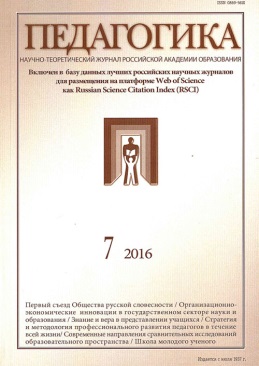 8. Гражданское право9. Деньги и кредит 10. Дизайн. Материалы. Технология 11. Зеленые здания /GREEN BUILDINGS12. Идеи Вашего Дома13. Информатика в школе14. Информационные технологии и вычислительные системы15.  Нефть России16. Нефть. Газ. Новации17. Педагогика18. Родина19. Собрание законодательства Российской Федерации20. Социальное обслуживание21. Трудовое право22. Финансовый вестник: финансы, налоги, страхование, бухгалтерский учет23. Экологическое право24. Экология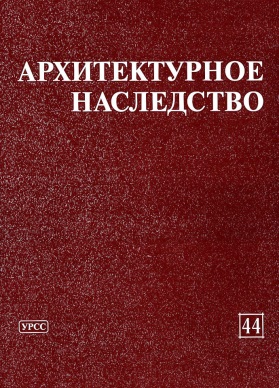 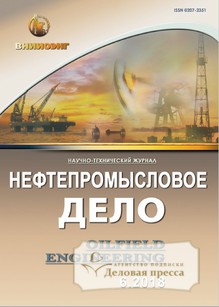 